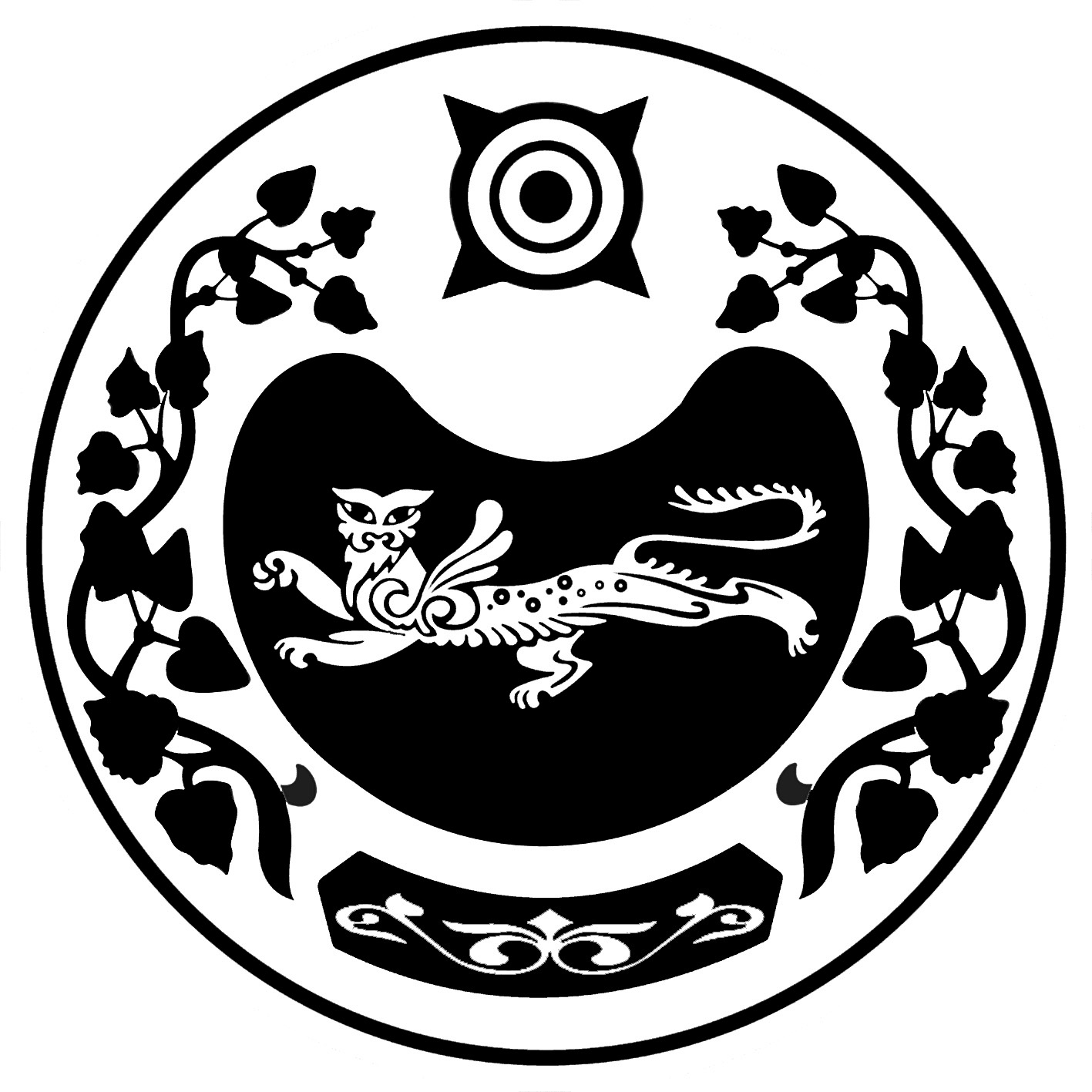 П О С Т А Н О В Л Е Н И Е  от 21.12.2023 	№ 1598 - пр.п. Усть-АбаканВ соответствии со статьями 135, 144, 145 Трудового кодекса Российской Федерации, на основании постановления Правительства Республики Хакасия от 09.11.2010 № 578 «Об утверждении Методических рекомендаций по переходу муниципальных дошкольных образовательных организаций в Республике Хакасия на новую систему оплаты труда», статьи 66 Устава муниципального образования Усть-Абаканский район, администрация Усть-Абаканского района  ПОСТАНОВЛЯЕТ:1.	Утвердить Примерное положение об оплате труда работников муниципальных бюджетных дошкольных образовательных учреждений              Усть-Абаканского района Республики Хакасия(Приложение).2.С момента вступления в силу настоящего постановления считать утратившими силу следующие постановления администрации Усть-Абаканского района:- от 30.09.2022 №1026-п «Об утверждении Примерного положения об оплате труда работников муниципальных дошкольных образовательных учреждений по виду экономической деятельности «Образование»;- от 29.08.2023 №1062-п «О внесении изменений в Примерное положение об оплате труда работников муниципальных бюджетных дошкольных образовательных учреждений Усть-Абаканского района по виду экономической деятельности «Образование», утвержденное постановлением администрации Усть-Абаканского района от 30.09.2022 № 1026-п»;- от 10.11.2023 №1377-п «О внесении изменений в Примерное положение об оплате труда работников муниципальных бюджетных дошкольных образовательных учреждений Усть-Абаканского района по виду экономической деятельности «Образование», утвержденное постановлением администрации Усть-Абаканского района Республики Хакасия от 30.09.2022 № 1026-п».3. Управляющему делами администрации Усть-Абаканского района О.В.Лемытской обеспечить размещение настоящего постановления на официальном сайте органов местного самоуправления Усть-Абаканского района в информационно-телекоммуникационной сети «Интернет».4. Главному редактору МАУ «Редакция газеты «Усть-Абаканские известия» Церковной И.Ю. опубликовать настоящее постановление в газете «Усть-Абаканские известия официальные».5.	Настоящее постановление вступает в силу с 01.01.2024.6.	Контроль за исполнением настоящего постановления возложить на руководителя Управления образования администрации Усть-Абаканского района Л.В. Кувалдину.Глава Усть-Абаканского района				                                       Е.В. ЕгороваПриложениеУТВЕРЖДЕНОпостановлением администрации Усть-Абаканского районаот 21.12.2023   № 1598 - пПримерное положение об оплате труда  работников муниципальных бюджетных дошкольных образовательных учреждений  Усть-Абаканского районаРеспублики Хакасия1. Общие положения1.1. Настоящее Примерное положение об оплате труда работников муниципальных бюджетных дошкольных образовательных учреждений Усть-Абаканского района Республики Хакасия (далее - Положение) разработано в соответствии с Трудовым Кодексом Российской Федерации, на основании постановления Правительства Республики Хакасия от 09.11.2010 № 578 «Об утверждении Методических рекомендаций по переходу муниципальных дошкольных образовательных организаций в Республике Хакасия на новую систему оплаты труда» (с последующими изменениями и дополнениями) и регулируетправоотношенияв сфере оплаты труда работников муниципальных бюджетных дошкольных образовательных учреждений (далее - ОУ), подведомственных Управлению образования администрации Усть-Абаканского районаРеспублики Хакасия (далее – Управление образования). 1.2. Положение определяет порядок формирования фонда оплаты труда ОУ за счет средств республиканского бюджета Республики Хакасия и бюджета муниципального образования Усть-Абаканский район Республики Хакасия, порядок установления размеров базовых окладов (базовых должностных окладов) по профессиональным квалификационным группам (далее - ПКГ) и квалификационным уровням, а также выплат компенсационного и стимулирующего характера.1.3. Система оплаты труда в ОУ устанавливается коллективным договором, соглашениями, локальными нормативными актами, принимаемыми в соответствии с федеральными законами и иными нормативными правовыми актами Российской Федерации, законами и иными нормативными правовыми актами Республики Хакасия, нормативными правовыми актами администрации  Усть-Абаканского района Республики Хакасия и настоящим Положением.1.4.  Система оплаты труда в ОУ базируется на следующих принципах:разделение фонда оплаты труда на базовую, компенсационную и стимулирующую части;обеспечение оптимального соотношения численности педагогических кадров и прочих сотрудников ОУ;участие органов, осуществляющих государственно-общественный характер управления ОУ, в распределении стимулирующей части фонда оплаты труда;повышение финансово-хозяйственной самостоятельности ОУ;установление зависимости размера заработной платы руководителя ОУ от среднего базового оклада (базового должностного оклада) работников, которые относятся к основному персоналу возглавляемого им ОУ.2. Порядок формирования системы оплаты труда2.1. Система оплаты труда работников в ОУ включает в себя::базовые оклады (базовые должностные оклады);выплаты компенсационного характера;выплаты стимулирующего характера.2.2. Размеры базовых окладов (базовых должностных окладов) устанавливаются по каждой  ПКГ  и квалификационному уровню. 2.3. Штатное расписание, тарификационный список  утверждаются руководителем ОУ.3. Формирование фонда оплаты труда ОУФормирование фонда оплаты труда ОУ (ФОТ) осуществляется в пределах объема средств на текущий финансовый год, определенного в бюджете муниципального образования Усть-Абаканский район Республики Хакасия, за счет средств республиканского бюджета Республики Хакасия в объеме средств, который планируетсяи доводится до ОУ согласно порядку финансового обеспечения муниципальных образовательных организаций  на основе нормативов, установленного статьей 7 закона Республики Хакасия от 14.07.2015 № 57-ЗРХ «Онормативах обеспечения государственных гарантий реализации прав на получение общедоступного и бесплатного дошкольного образования в муниципальных дошкольных образовательных организациях, общедоступного и бесплатного дошкольного, начального общего, основного общего, среднего общего образования в муниципальных общеобразовательных организациях, обеспечения дополнительного образования детей в муниципальных общеобразовательных организациях»и средств бюджета муниципального образования Усть-Абаканский район Республики Хакасия в объеме средств, необходимых для оплаты труда с начислениями обслуживающего персонала при создании условий для осуществления присмотра и ухода за детьми, содержания детей в ОУ.Распределение фонда оплаты труда ОУ4.1. Фонд оплаты труда ОУ (ФОТ) делится на фонд оплаты труда работников ОУ (ФОТр) и  отчисления в централизованный фонд стимулирования руководителя ОУ (ФОТ цст):ФОТ=ФОТцст + ФОТр4.2. Централизованный фонд стимулирования руководителя ОУ (ФОТцст) устанавливается Управлением образования. Формирование указанного фонда осуществляется по следующей формуле: ФОТцст =ФОТхЦ, гдеЦ – централизуемая доля, размер которой устанавливается Управлением образования и не превышает 1,5% от фонда оплаты труда ОУ.Объем средств централизованного фонда стимулирования руководителяОУ утверждается приказом руководителя Управления образования и используется до конца финансового года. В случае отсутствия решения руководителя Управления образования о предоставлении руководителю ОУ стимулирующих выплат за счет централизованного фонда стимулирования руководителя ОУ, либо неиспользования их в полном объеме остатки средств  направляются на стимулирующие выплаты работникам ОУ. 4.3. Фонд оплаты труда работников ОУ (ФОТр) состоит из базовой части (ФОТб), компенсационной части (ФОТк) и стимулирующей части (ФОТст) и рассчитывается по следующей формуле:ФОТр = ФОТб + ФОТк + ФОТст, где:ФОТр- фонд оплаты труда работников ОУ;ФОТб - базовая часть фонда оплаты труда работников ОУ. Базовая часть фонда оплаты труда работников ОУ включает размеры окладов (должностных окладов) работников ОУ и обеспечивает гарантированную заработную плату работникам ОУ в соответствии со штатным расписанием;ФОТк - компенсационная часть фонда оплаты труда работников ОУ. Перечень выплат компенсационного характера определен в разделе 6 настоящего Положения.ФОТст - стимулирующая часть фонда оплаты труда работников ОУ, которая определяется по следующей формуле:ФОТст = ФОТр х с, где:с - доля, которую ФОТст составляет в ФОТр. Рекомендуемое значение доли стимулирующей части ФОТр – до 30 %. Значение с определяется ОУ самостоятельно с учетом доведенных средств на оплату труда.При экономии фонда оплаты труда ОУ высвободившиеся бюджетные средства направляются на увеличение стимулирующей части фонда оплаты труда работников ОУ.5. Порядок и условия формирования окладов (должностных окладов) работников ОУ5.1. Размеры базовых окладов (базовых должностных окладов)  работников ОУ устанавливаются на основе отнесения занимаемых должностей (профессий) к ПКГ и квалификационным уровням в размерах, согласно приложению  № 1 к настоящему Положению.5.2. Размеры базовых окладов (базовых должностных окладов) работников ОУ, занятых на работах с особыми условиями труда, подлежат повышению в соответствии с приложением № 2 к настоящему Положению. В случае, когда работнику ОУ предусмотрено повышение базового оклада (базового должностного оклада) по двум и более основаниям, абсолютный размер каждого повышения исчисляется из базового оклада (базового должностного оклада) без учета повышения по другим основаниям.5.3. Руководитель ОУ в пределах средств, предусмотренных на оплату труда работников ОУ, устанавливает размеры окладов (должностных окладов) работников ОУ, должности которых отнесены к соответствующему квалификационному уровню ПКГ, с учетом повышающих коэффициентов к размерам базовых окладов (базовых должностных окладов).5.4. При определении размера окладов (должностных окладов) работников ОУ учитывается уровень квалификации работника (квалификационная категория), уровень образования. Диапазон размеров повышающих коэффициентов приводится в приложении № 1 к настоящему Положению. Умноженные на величину повышающего коэффициента размеры базовых окладов (базовых должностных окладов) образуют величину окладов, определяющую фиксированный размер оплаты труда работников за исполнение трудовых (должностных) обязанностей определенной сложности за календарный месяц без учета компенсационных выплат, стимулирующих и социальных выплат.Значение диапазона повышающих коэффициентов для педагогических работников:2,25 – имеющих высшую квалификационную категорию;2,20 – имеющих первую квалификационную категорию,  статус молодого специалиста с высшим профессиональным образованием;2,15 – имеющих статус молодого специалиста со средним профессиональным образованием;2,10–имеющих высшее профессиональное образование без квалификационной категории;2,0– имеющих среднее профессиональное образование без квалификационной категории;1,0 – 1,9 – остальных педагогических работников. 5.5. Размеры базовых окладов (базовых должностных окладов) педагогических работников ОУ, работающих в сельской местности, устанавливаются с повышающим коэффициентом 1,25. Размеры базовых окладов (базовых должностных окладов) педагогических работников ОУ, расположенных в поселках городского типа, за исключением поселков городского типа, имеющих статус административных центров, и поселков городского типа, расположенных в городских округах, устанавливаются с повышающим коэффициентом 1,25.6.  Перечень и порядок выплат компенсационного характера       6.1. В перечень выплат компенсационного характера включаются:выплаты работникам, занятым на работах с вредными и (или) опасными условиями труда;районный коэффициент и процентная надбавка за стаж работы в Республике Хакасия;выплаты за работу в условиях, отклоняющихся от нормальных (при выполнении работ различной квалификации, совмещении профессий (должностей), сверхурочной работе, работе в ночное время и при выполнении работ в других условиях, отклоняющихся от нормальных).Районный коэффициент и процентная надбавка за стаж работы в Республике Хакасия являются обязательными выплатами, начисление которых производится на фактический заработок.6.2.	Выплаты компенсационного характера устанавливаются к окладу (должностному окладу) работников ОУ по соответствующим квалификационным уровням ПКГ в процентах или в абсолютных размерах, если иное не установлено действующим законодательством. 6.3. Руководитель ОУ организует работу по проведению специальной оценки условий труда на рабочих местах. Выплата работникам, занятым на работах с вредными и (или) опасными условиями труда, устанавливается в случае выявления   по  результатам специальной оценки условий труда вредных и (или) опасных условий труда.7. Перечень и порядок выплат стимулирующего характера         7.1. Система стимулирующих выплат работникам ОУ включает в себя поощрительные выплаты по результатам труда и качества работы. К выплатам стимулирующего характера относятся выплаты, направленные на стимулирование работника к качественному результату труда, а также на поощрение за качественно выполненную работу. Выплаты стимулирующего характера могут устанавливаться в процентах к должностному окладу или в абсолютных величинах.         7.2.  В ОУ устанавливаются следующие виды выплат стимулирующего характера:выплаты за интенсивность и высокие результаты работы;выплаты за качество выполняемых работ;выплаты за стаж непрерывной работы, выслугу лет;премиальные выплаты по итогам работы.Размер выплат за стаж непрерывной работы, выслугу лет устанавливается в зависимости от стажа педагогической работы в процентах к базовому окладу (базовому должностному окладу) в соответствии с размерами, указанными в  таблице 1.								Таблица 1Размеры стимулирующих выплат за стаж педагогической работы           7.3. Общий фонд стимулирующих выплат ОУ формируется в соответствии с пунктом 4.3. настоящего Положения.           7.4.  Перечень показателей стимулирования работников основного персонала ОУ приводится в Приложении№3 к настоящему Положению. Перечень должностей работников, относимых к основному персоналу ОУ, указан в Приложении № 4 к настоящему Положению.8.Условия оплаты труда  руководителя, заместителей руководителя,                    главного бухгалтера.8.1   Заработная плата руководителя, заместителей руководителя и главного бухгалтера ОУ состоит из оклада (должностного оклада), выплат компенсационного и стимулирующего характера. Условия оплаты труда руководителя, заместителей руководителя и главного бухгалтера ОУ определяются  трудовыми договорами.8.2. Оклад (должностной оклад) руководителя ОУ устанавливается в соответствии с Положением по отнесению муниципальных образовательных организаций Усть-Абаканского района к группам оплаты труда руководителей, утвержденным постановлением администрации Усть-Абаканского района Республики Хакасия.     8.3. Должностные оклады заместителей руководителя и главного бухгалтера ОУ устанавливаются в размере на 10-50 % ниже размера должностного оклада руководителя этого ОУ.	     8.4. Выплаты стимулирующего характера руководителю ОУ устанавливаются в соответствии с Положением о выплатах стимулирующего характера руководителям образовательныхорганизацийУсть-Абаканского района, утвержденным постановлением администрации Усть-Абаканского района Республики Хакасия.	8.5. Выплаты компенсационного характера руководителю ОУ,  заместителям руководителя и главному бухгалтеру ОУ устанавливаются в соответствии с требованиями раздела 6 настоящего Положения.8.6. Выплаты стимулирующего характера заместителям руководителя и главному бухгалтеру ОУ устанавливаются в соответствии с требованиями раздела 7 настоящего Положения.	9. Другие вопросы оплаты труда9.1.   При наличии экономии фонда оплаты труда ОУ может оказываться материальная помощь в следующих случаях: для организации отдыха и лечения;при возникновении чрезвычайных обстоятельств.К чрезвычайным обстоятельствам, при которых может быть оказана материальная помощь, относятся обстоятельства и причины, перечень которых устанавливается  локальным актом ОУ. Решение об оказании материальной помощи и ее конкретных размерах принимает руководитель ОУ на основании письменного заявления работника.9.2.  Молодым специалистам устанавливается доплата в соответствии с пунктом 4 статьи 28 Закона Республики Хакасия от 05.07.2013 № 60-ЗРХ «Об образовании в Республике Хакасия». 10. Гарантии по оплате труда                10.1. Заработная плата работников ОУ не может быть ниже установленного федеральным законом минимального размера оплаты труда.Управделами администрацииУсть-Абаканского района                                                                        О.В.ЛемытскаяПриложение № 1к Примерному положению об оплате труда  работников муниципальных бюджетных дошкольных образовательных учреждений  Усть-Абаканского района Республики ХакасияРазмеры базовых окладов (базовых должностных окладов) и диапазон размеров повышающих коэффициентов к базовым окладам (базовым должностным окладам) работников муниципальных бюджетных дошкольных образовательных учреждений по профессиональным квалификационным группамПриложение № 2к Примерному положению об оплате труда  работников муниципальных бюджетных дошкольных  образовательных учреждений Усть-Абаканского района Республики ХакасияРАЗМЕРповышающих коэффициентов к базовым окладам (базовым должностным окладам) работников муниципальных бюджетных дошкольных образовательных учреждений, занятых на работах с особыми условиями трудаПриложение № 3к Примерному положению об оплате труда  работников муниципальных бюджетных дошкольных  образовательных учреждений  Усть-Абаканского района Республики ХакасияПереченьпоказателей стимулирования работников основного персонала муниципальных  бюджетных дошкольных образовательных учреждений Приложение № 4к Примерному положению об оплате труда  работников муниципальных бюджетных дошкольных  образовательных учреждений  Усть-Абаканского района Республики ХакасияПеречень должностей работников, относимых к основному персоналу ОУ1.	Воспитатель.2.	Педагог-психолог.3.	Педагог дополнительного образования.4.	Инструктор по физической культуре.5.	Музыкальный руководитель.6.	Методист.7.	Учитель-логопед (логопед).8.	Учитель-дефектолог.9.	Руководитель физического воспитания.РОССИЯ ФЕДЕРАЦИЯЗЫХАКАС РЕСПУБЛИКАЗЫАFБАН ПИЛТIРIАЙМАFЫНЫH УСТАF-ПАСТААРОССИЙСКАЯ ФЕДЕРАЦИЯРЕСПУБЛИКА ХАКАСИЯАДМИНИСТРАЦИЯУСТЬ-АБАКАНСКОГО РАЙОНАОб утверждении Примерного положения об оплате труда работников муниципальных бюджетных дошкольных образовательных учреждений          Усть-Абаканского района Республики ХакасияСтаж работыРазмер выплат, процентОт 5 до 10 лет 5От 10 до 20 лет10Свыше  20 лет15НаименованиеКвалифика-ционный уровеньРазмеры базовых окладов (базовых должностных окладов), руб.Диапазон размеров повышающих коэффициентов к базовым окладам (базовым должностным окладам)ПКГ должностей работников учебно-вспомогательного персонала первого уровня34801,0-4,30ПКГ должностей работников учебно-вспомогательного персонала второго уровня136001,0-4,25ПКГ должностей работников учебно-вспомогательного персонала второго уровня236001,0-4,30ПКГ должностей педагогических работников181651,0-2,25ПКГ должностей педагогических работников284631,0-2,25ПКГ должностей педагогических работников385971,0-2,25ПКГ должностей педагогических работников487171,0-2,25ПКГ «Общеотраслевые должности служащих первого уровня»135651,0-4,30ПКГ «Общеотраслевые должности служащих первого уровня»236001,0-4,40ПКГ «Общеотраслевые должности служащих второго уровня»136601,0-4,30ПКГ «Общеотраслевые должности служащих второго уровня»237201,0-4,32ПКГ «Общеотраслевые должности служащих второго уровня»338161,0-4,35ПКГ «Общеотраслевые должности служащих второго уровня»438881,0-4,38ПКГ «Общеотраслевые должности служащих второго уровня»539601,0-4,40ПКГ «Общеотраслевые должности служащих третьего уровня»142001,0-4,30ПКГ «Общеотраслевые должности служащих третьего уровня»242601,0-4,32ПКГ «Общеотраслевые должности служащих третьего уровня»343201,0-4,35ПКГ «Общеотраслевые должности служащих третьего уровня»443801,0-4,38ПКГ «Общеотраслевые должности служащих третьего уровня»544401,0-4,40ПКГ «Общеотраслевые должности служащих четвертого уровня»145601,0-4,30ПКГ «Общеотраслевые должности служащих четвертого уровня»246201,0-4,35ПКГ «Общеотраслевые должности служащих четвертого уровня»346801,0-4,40ПКГ «Общеотраслевые профессии рабочих первого уровня»135651,0-4,30ПКГ «Общеотраслевые профессии рабочих первого уровня»2         36001,0-4,40ПКГ «Общеотраслевые профессии рабочих второго уровня»136601,0-4,30ПКГ «Общеотраслевые профессии рабочих второго уровня»237201,0-4,34ПКГ «Общеотраслевые профессии рабочих второго уровня»338161,0-4,37ПКГ «Общеотраслевые профессии рабочих второго уровня»438881,0-4,40№п/пОснование для повышения базового оклада (базового должностного оклада)Размер повышающего коэффициента к базовому окладу (базовому должностному окладу)1Педагогическим работникам в организациях, группах детей, осуществляющих образовательную деятельность по адаптированным основным общеобразовательным программам.1,202Воспитателям ОУ при работе в группах, с наполняемостью детей от 20 человек и выше.1,153Педагогическим работникам ОУ, осуществляющим обучение хакасскому языку, педагогам дополнительного образования, ведущим кружки по изучению хакасского языка.1,155Педагогическим работникам ОУ, реализующим инклюзивное образование детей с ограниченными возможностями здоровья.1,20№Выплаты стимулирующего характера Показатели1.Выплата за  интенсивность 
и высокие     
результаты    
работы        участие во внедрении инновационных образовательных  
программ;                                              
участие в создании и функционировании инновационной площадки, ресурсного центра на базе ОУ;                           
разработка программ кружков;                            
использование в образовательном процессе здоровьесберегающих технологий;                         
подготовка победителей (призеров) олимпиад, смотров,
конкурсов, фестивалей на всероссийском, республиканском, муниципальном уровнях.2Выплата за качество   
выполняемых   
работ         положительная динамика индивидуальных образовательных результатов воспитанников;высокий уровень исполнительской дисциплины;выполнение плана воспитательной работы;высокий уровень мероприятий, обеспечивающих взаимодействие с родителями воспитанников;создание элементов образовательной инфраструктуры (образцовое содержание кабинетов и др.).3.Премиальные   
выплаты по    
итогам работы официально зафиксированные достижения воспитанников;наличие призеров среди воспитанников в олимпиадах, конкурсах, исследовательских работах;официально зафиксированные достижения педагога в  конкурсах и  исследовательских работах;участие педагога в экспериментальной или научно- методической деятельности, в том числе активное участие в семинарах, конференциях, методических объединениях, в системных исследованиях, мониторинге индивидуальных достижений воспитанников;участие в коллективных педагогических проектах.